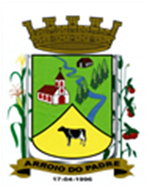 ESTADO DO RIO GRANDE DO SULMUNICÍPIO DE ARROIO DO PADREGABINETE DO PREFEITOMensagem 33/2019.ACâmara Municipal de VereadoresSenhor PresidenteSenhores VereadoresQuero, ao encaminhar-lhes mais um projeto de lei, cumprimentá-los e expor o que segue.	O projeto de lei 33/2019 vem propor alteração na Lei Municipal nº 1.982 de 11 de outubro de 2018 que dispõe sobre o atendimento de políticas voltadas criança e ao adolescente. A alteração que se propõe tornou-se impositiva com a publicação da Lei Federal nº 13824/2019, de 09 de maio de 2019 que alterou a redação do art. 132 do Estatuto da Criança e do Adolescente (Lei 8.069/90) permitindo que os atuais Conselheiros Tutelares concorram na eleição deste ano.	Então, publicada a Lei Federal nº 13.824/2019, a Promotoria de Justiça Especializada nos recomendou que aplicássemos a mesma, agora em 2019, para o pleito que se avizinha. De imediato foi alterada a determinação anterior, com base em lei superior (Federal) mas devendo no entanto, no nosso entender, ser alterada também a lei local, no sentido de guardar conformidade com a lei superior. Altera-se assim o Art. 41 caput e seu §3º e por não ter mais aplicabilidade extingue-se o §4º do mesmo Art.	Sendo assim, submeto a questão a esta Casa Legislativa na forma do presente projeto de lei ao qual peço tramitação em regime de urgência na expectativa de poder contar com a sua aprovação com brevidade.	Nada mais a acrescentar no momento.	Atenciosamente.Arroio do Padre, 24 de maio de 2019. Leonir Aldrighi BaschiPrefeito MunicipalAo Sr.Gilmar SchlesenerPresidente da Câmara Municipal de VereadoresArroio do Padre/RSESTADO DO RIO GRANDE DO SULMUNICÍPIO DE ARROIO DO PADREGABINETE DO PREFEITOPROJETO DE LEI Nº 33, DE 24 DE MAIO DE 2019.Altera a redação do artigo 41, caput, do §3º e extingue o §4º da Lei Municipal nº 1.982 de 11 de outubro de 2018.Art.1º A presente Lei altera a redação do artigo 41, caput do § 3º e extingue o § 4º da Lei Municipal nº 1.982 de 11 de outubro de 2018. Art. 2º O art. 41, caput, e o § 3º da Lei Municipal nº 1.982 de 11 de outubro de 2018 passarão a ter vigência com a seguinte redação:Art. 41 O mandato dos Conselheiros Tutelares e de 04 (quatro) anos, permitida recondução por novos processos de escolha.§ 1º …………………………………………………………………………............................…..§ 2º …………………………………………………………………….........................…………§ 3º A recondução é permitida e consiste no direito do Conselheiro Tutelar de concorrer o mandato subsequente, em igualdade de condições com os demais pretendentes submetendo-se ao mesmo processo de escolha pela sociedade, vedada qualquer outra forma de recondução.Art. 3º Fica extinto o § 4º do artigo 41 da Lei Municipal nº 1.982 de 11 de outubro de 2018, que dispunha da seguinte redação: Art. 41 ………………………………..................................................................................…§4º Nos casos em que o Conselheiro Tutelar tenha sido eleito com suplente e, no curso do mandato assumido a condição de titular, em definido, também poderá ser reconduzido uma única vez, independente do período em que permaneceu no manda. Art. 4º Esta Lei entra em vigor na data de sua publicação.Arroio do Padre, 24 de maio de 2019.Visto Legal: Brisa Villas BoasProcuradora Jurídica Visto técnico:Loutar PriebSecretário de Administração, Planejamento, Finanças, Gestão e Tributos.Leonir Aldrighi BaschiPrefeito Municipal